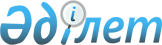 Очередная (XX сессия, IV созыва) "О районном бюджете на 2010-2012 годы"Решение маслихата Железинского района Павлодарской области от 28 декабря 2009 года N 175-4/20. Зарегистрировано Управлением юстиции Железинского района Павлодарской области 29 декабря 2009 года N 12-6-82

      В соответствии с подпунктом 1) пункта 1 статьи 6 Закона Республики Казахстан "О местном государственном управлении и самоуправлении в Республике Казахстан" от 21 января 2001 года, пункта 2 статьи 75 Бюджетного Кодекса Республики Казахстан от 4 декабря 2008 года районный маслихат РЕШИЛ:



      1. Утвердить районный бюджет на 2010 - 2012 годы согласно приложениям 1, 2, 3 соответственно, в том числе на 2010 год в следующих объемах:

      1) доходы - 1894461,0 тыс. тенге, в том числе:

      налоговые поступления - 306683,0 тыс. тенге;

      неналоговые поступления - 518,0 тыс. тенге;

      поступления от продажи основного капитала - 334,0 тыс. тенге;

      поступления трансфертов - 1586926,0 тыс. тенге;

      2) затраты - 1902455,0 тыс. тенге;

      3) чистое бюджетное кредитование - 12568,0 тыс. тенге, в том числе:

      бюджетные кредиты - 12716,0 тыс. тенге;

      погашение бюджетных кредитов - 148,0 тыс.тенге;

      4) сальдо по операциям с финансовыми активами равно нулю;

      5) дефицит бюджета - -20562,0 тыс. тенге;

      6) финансирование дефицита бюджета - 20562,0 тыс. тенге..

      Сноска. Пункт 1 в редакции решения маслихата Железинского района Павлодарской области от 23.12.2010 N 230-4/30 (вводится в действие с 01.01.2010).



      2. Утвердить объем бюджетных субвенции на 2010 год, передаваемых из областного бюджета в сумме 1 207 021,0 тыс. тенге.



      3. Утвердить перечень районных бюджетных программ, не подлежащих секвестру в процессе исполнения районного бюджета на 2010 год согласно приложению 4.



      4. Утвердить бюджетные программы сельских округов района на 2010 год, согласно приложению 5.



      5. Учесть, что в районном бюджете на 2010 год предусмотрены целевые текущие трансферты в областной бюджет в связи с изменением фонда оплаты труда в бюджетной сфере с учетом изменения налогооблагаемой базы социального и индивидуального подоходного налога, предусмотренных при расчете трансфертов общего характера, утвержденных Законом Республики Казахстан "Об объемах трансфертов общего характера между республиканским и областными бюджетами, бюджетами города республиканского значения, столицы на 2008 - 2010 годы" в сумме 70307 тысяч тенге.



      6. Резерв местного исполнительного органа района равен нулю.

      Сноска. Пункт 6 в редакции решения маслихата Железинского района Павлодарской области от 23.12.2010 N 230-4/30 (вводится в действие с 01.01.2010).



      7. Сохранить на 2010 год повышение на 25 процентов окладов и тарифных ставок специалистам сферы образования, культуры, спорта, социального обеспечения, работающим в сельской местности и не являющимся государственными служащими по сравнению со ставками специалистов, занимающихся этими видами деятельности в городских условиях.



      8. Контроль за исполнением данного решения возложить на постоянную комиссию социально-экономического развития и бюджета районного маслихата.



      9. Настоящее решение вводится в действие с 1 января 2010 года.      Председатель сессии

      районного Маслихата                        О. Джумалинов      Секретарь районного Маслихата              В. Крутиков

Приложение 1           

к решению Железинского районного маслихата

очередной XX сессии IV созыва       

от 28 декабря 2009 года N 175-4/20     Районный бюджет на 2010 год      Сноска. Приложение 1 в редакции решения маслихата Железинского района Павлодарской области от 23.12.2010 N 230-4/30 (вводится в действие с 01.01.2010).

Приложение 2             

к решению Железинского районного маслихата

очередной XX сессии IV созыва      

от 28 декабря 2009 года N 175-4/20    Районный бюджет на 2011 год

Приложение 3             

к решению Железинского районного маслихата

очередной XX сессии IV созыва       

от 28 декабря 2009 года N 175-4/20    Районный бюджет на 2012 год

Приложение 4           

к решению Железинского районного маслихата

очередной XX сессии IV созыва      

от 28 декабря 2009 года N 175-4/20    Перечень бюджетных программ, не подлежащих секвестру

в процессе исполнения районного бюджета на 2010 год

Приложение 5              

к решению Железинского районного маслихата

очередной XX сессии IV созыва       

от 28 декабря 2009 года N 175-4/20    Перечень местных бюджетных программ

сельских округов на 2010 год      Сноска. Приложение 5 в редакции решения маслихата Железинского района Павлодарской области от 23.12.2010 N 230-4/30 (вводится в действие с 01.01.2010).
					© 2012. РГП на ПХВ «Институт законодательства и правовой информации Республики Казахстан» Министерства юстиции Республики Казахстан
				КатегорияКатегорияКатегорияКатегорияВсего ( тыс.тенге)КлассКлассКлассВсего ( тыс.тенге)ПодклассПодклассВсего ( тыс.тенге)12345I. ДОХОДЫ1 894 4611Налоговые поступления306 68301Подоходный налог102 6062Индивидуальный подоходный налог10260603Социальный налог89 3041Социальный налог8930404Hалоги на собственность100 7951Hалоги на имущество761633Земельный налог17514Hалог на транспортные средства122315Единый земельный налог1065005Внутренние налоги на товары, работы и услуги11 4262Акцизы13963Поступления за использование природных и других ресурсов80234Сборы за ведение предпринимательской и профессиональной деятельности200708Обязательные платежи, взимаемые за совершение юридически значимых действий и (или) выдачу документов уполномоченными на то государственными органами или должностными лицами2 5521Государственная пошлина25522Неналоговые поступления51801Доходы от государственной собственности3885Доходы от аренды имущества, находящегося в государственной собственности38806Прочие неналоговые поступления1301Прочие неналоговые поступления1303Поступления от продажи основного капитала33403Продажа земли и нематериальных активов3341Продажа земли1372Продажа нематериальных активов1974Поступления трансфертов1 586 92602Трансферты из вышестоящих органов государственного управления1 586 9262Трансферты из областного бюджета1586926Функциональная группаФункциональная группаФункциональная группаФункциональная группаФункциональная группаВсего тыс. тенгеФункциональная подгруппаФункциональная подгруппаФункциональная подгруппаФункциональная подгруппаВсего тыс. тенгеАдминистратор бюджетных программАдминистратор бюджетных программАдминистратор бюджетных программВсего тыс. тенгеПрограммаПрограммаВсего тыс. тенгеНаименованиеВсего тыс. тенге123456II. ЗАТРАТЫ190245501Государственные услуги общего характера1749111Представительные, исполнительные и другие органы, выполняющие общие функции государственного управления150291112Аппарат маслихата района (города областного значения)11193001Услуги по обеспечению деятельности маслихата района (города областного значения)11193122Аппарат акима района (города областного значения)36621001Услуги по обеспечению деятельности акима района (города областного значения)36121004Материально-техническое оснащение государственных органов500123Аппарат акима района в городе, города районного значения, поселка, аула (села), аульного (сельского) округа102477001Услуги по обеспечению деятельности акима района в городе, города районного значения, поселка, аула (села), аульного (сельского) округа100897023Материально-техническое оснащение государственных органов15802Финансовая деятельность10574452Отдел финансов района (города областного значения)10574001Услуги по реализации государственной политики в области исполнения бюджета района (города областного значения) и управления коммунальной собственностью района (города областного значения)8114003Проведение оценки имущества в целях налогообложения149011Учет, хранение, оценка и реализация имущества, поступившего в коммунальную собственность1964019Материально-техническое оснащение государственных органов3475Планирование и статистическая деятельность14046453Отдел экономики и бюджетного планирования района (города областного значения)14046001Услуги по реализации государственной политики в области формирования и развития экономической политики, системы государственного планирования и управления района (города областного значения)13986005Материально-техническое оснащение государственных органов6002Оборона72941Военные нужды7294122Аппарат акима района (города областного значения)7294005Мероприятия в рамках исполнения всеобщей воинской обязанности729404Образование10494121Дошкольное воспитание и обучение38457123Аппарат акима района в городе, города районного значения, поселка, аула (села), аульного (сельского) округа38457004Поддержка организаций дошкольного воспитания и обучения384572Начальное, основное среднее и общее среднее образование976637123Аппарат акима района в городе, города районного значения, поселка, аула (села), аульного (сельского) округа6068005Организация бесплатного подвоза учащихся до школы и обратно в аульной (сельской) местности6068464Отдел образования района (города областного значения)970569003Общеобразовательное обучение965002006Дополнительное образование для детей55679Прочие услуги в области образования34318464Отдел образования района (города областного значения)34318001Услуги по реализации государственной политики на местном уровне в области образования13036005Приобретение и доставка учебников, учебно-методических комплексов для государственных учреждений образования района (города областного значения)9617007Проведение школьных олимпиад, внешкольных мероприятий и конкурсов районного (городского) масштаба1169011Капитальный, текущий ремонт объектов образования в рамках реализации стратегии региональной занятости и переподготовки кадров1049605Здравоохранение2639Прочие услуги в области здравоохранения263123Аппарат акима района в городе, города районного значения, поселка, аула (села), аульного (сельского) округа263002Организация в экстренных случаях доставки тяжелобольных людей до ближайшей организации здравоохранения, оказывающей врачебную помощь26306Социальная помощь и социальное обеспечение909612Социальная помощь73289123Аппарат акима района в городе, города районного значения, поселка, аула (села), аульного (сельского) округа9991003Оказание социальной помощи  нуждающимся гражданам на дому9991451Отдел занятости и социальных программ района (города областного значения)63298002Программа занятости14115005Государственная адресная социальная помощь3052006Жилищная помощь162007Социальная помощь отдельным категориям нуждающихся граждан по решениям местных представительных органов32119010Материальное обеспечение детей-инвалидов, воспитывающихся и обучающихся на дому816016Государственные пособия на детей до 18 лет2902017Обеспечение нуждающихся инвалидов обязательными гигиеническими средствами и предоставление услуг специалистами жестового языка, индивидуальными помощниками в соответствии с индивидуальной программой реабилитации инвалида3531019Обеспечение проезда участникам и инвалидам Великой Отечественной войны по странам Содружества Независимых Государств, по территории Республики Казахстан, а также оплаты им и сопровождающим их лицам расходов на питание, проживание, проезд для участия в праздничных мероприятиях в городах Москва, Астана к 65-летию Победы в Великой Отечественной войне0020Выплата единовременной материальной помощи участникам и инвалидам Великой Отечественной войны, а также лицам, приравненным к ним, военнослужащим, в том числе уволенным в запас (отставку), проходившим военную службу в период с 22 июня 1941 года по 3 сентября 1945 года в воинских частях, учреждениях, в военно-учебных заведениях, не входивших в состав действующей армии, награжденным медалью "За победу над Германией в Великой Отечественной войне 1941 - 1945 гг." или медалью "За победу над Японией", проработавшим (прослужившим) не менее шести месяцев в тылу в годы Великой Отечественной войны к 65-летию Победы в Великой Отечественной войне66019Прочие услуги в области социальной помощи и социального обеспечения17672451Отдел занятости и социальных программ района (города областного значения)17672001Услуги по реализации государственной политики на местном уровне в области обеспечения занятости социальных программ для населения16963022Материально-техническое оснащение государственных органов300011Оплата услуг по зачислению, выплате и доставке пособий и других социальных выплат40907Жилищно-коммунальное хозяйство775821Жилищное хозяйство5919123Аппарат акима района в городе, города районного значения, поселка, аула (села), аульного (сельского) округа516007Организация сохранения государственного жилищного фонда города районного значения, поселка (аула) села, (аульного) сельского округа516458Отдел жилищно-коммунального хозяйства, пассажирского транспорта и автомобильных дорог района (города областного значения)5403002Изъятие, в том числе путем выкупа земельных участков для государственных надобностей и связанное с этим отчуждение недвижимого имущества1050004Обеспечение жильем отдельных категорий граждан4129005Снос аварийного и ветхого жилья2242Коммунальное хозяйство52568123Аппарат акима района в городе, города районного значения, поселка, аула (села), аульного (сельского) округа14973014Организация водоснабжения населенных пунктов738015Ремонт инженерно-коммуникационной инфраструктуры и благоустройство населенных пунктов в рамках реализации cтратегии региональной занятости и переподготовки кадров14235458Отдел жилищно-коммунального хозяйства, пассажирского транспорта и автомобильных дорог района (города областного значения)19583012Функционирование системы водоснабжения и водоотведения1574030Ремонт инженерно-коммуникационной инфраструктуры и благоустройство населенных пунктов в рамках реализации стратегии региональной занятости и переподготовки кадров18009467Отдел строительства района (города областного значения)18012031Развитие инженерно-коммуникационной инфраструктуры и благоустройство населенных пунктов в рамках реализации стратегии региональной занятости и переподготовки кадров180123Благоустройство населенных пунктов19095123Аппарат акима района в городе, города районного значения, поселка, аула (села), аульного (сельского) округа19095008Освещение улиц населенных пунктов5072009Обеспечение санитарии населенных пунктов6444010Содержание мест захоронений и погребение безродных442011Благоустройство и озеленение населенных пунктов713708Культура, спорт, туризм и информационное пространство1410431Деятельность в области культуры84775123Аппарат акима района в городе, города районного значения, поселка, аула (села), аульного (сельского) округа28050006Поддержка культурно-досуговой работы на местном уровне28050455Отдел культуры и развития языков района (города областного значения)56725003Поддержка культурно-досуговой работы567252Спорт7101465Отдел физической культуры и спорта района (города областного значения)7101006Проведение спортивных соревнований на районном (города областного значения) уровне71013Информационное пространство32818455Отдел культуры и развития языков района (города областного значения)27172006Функционирование районных (городских) библиотек26899007Развитие государственного языка и других языков народов Казахстана273456Отдел внутренней политики района (города областного значения)5646002Услуги по проведению государственной информационной политики через газеты и журналы5121005Услуги по проведению государственной информационной политики через телерадиовещание5259Прочие услуги по организации культуры, спорта, туризма и информационного пространства16349455Отдел культуры и развития языков района (города областного значения)5134001Услуги по реализации государственной политики на местном уровне в области развития языков и культуры5134456Отдел внутренней политики района (города областного значения)5682001Услуги по реализации государственной политики на местном уровне в области информации, укрепления государственности и формирования социального оптимизма граждан5259003Реализация региональных программ в сфере молодежной политики423465Отдел физической культуры и спорта района (города областного значения)5533001Услуги по реализации государственной политики на местном уровне в сфере физической культуры и спорта553310Сельское, водное, лесное, рыбное хозяйство, особо охраняемые природные территории, охрана окружающей среды и животного мира, земельные отношения1466561Сельское хозяйство20071453Отдел экономики и бюджетного планирования района (города областного значения)3942099Реализация мер социальной поддержки специалистов социальной сферы сельских населенных пунктов за счет целевого трансферта из республиканского бюджета3942462Отдел сельского хозяйства района (города областного значения)10400001Услуги по реализации государственной политики на местном уровне в сфере сельского хозяйства10400473Отдел ветеринарии района (города областного значения)5729001Услуги по реализации государственной политики на местном уровне в сфере ветеринарии5329004Материально-техническое оснащение государственных органов200005Обеспечение функционирования скотомогильников (биотермических ям)2002Водное хозяйство110418467Отдел строительства района (города областного значения)110418012Развитие объектов водного хозяйства1104186Земельные отношения5608463Отдел земельных отношений района (города областного значения)5608001Услуги по реализации государственной политики в области регулирования земельных отношений на территории района (города областного значения)56089Прочие услуги в области сельского водного, лесного, рыбного хозяйства, охраны окружающей среды и земельных отношений10559473Отдел ветеринарии района (города областного значения)10559011Проведение противоэпизоотических мероприятий1055911Промышленность, архитектурная, градостроительная и строительная деятельность74632Архитектурная, градостроительная и строительная деятельность7463467Отдел строительства района (города областного значения)3480001Услуги по реализации государственной политики на местном уровне в области строительства3480468Отдел архитектуры и градостроительства района (города областного значения)3983001Услуги по реализации государственной политики в области архитектуры и градостроительства на местном уровне3777005Материально-техническое оснащение государственных органов20612Транспорт и коммуникации1462261Автомобильный транспорт101443123Аппарат акима района в городе, города районного значения, поселка, аула (села), аульного (сельского) округа32446013Обеспечение функционирования автомобильных дорог в городах районного значения, поселках, аулах (селах), аульных (сельских) округах32446458Отдел жилищно-коммунального хозяйства, пассажирского транспорта и автомобильных дорог района (города областного значения)68997023Обеспечение функционирования автомобильных дорог689979Прочие услуги в сфере транспорта и коммуникаций44783458Отдел жилищно-коммунального хозяйства, пассажирского транспорта и автомобильных дорог района (города областного значения)44783008Ремонт и содержание автомобильных дорог районного значения, улиц городов и населенных пунктов в рамках реализации стратегии региональной занятости и переподготовки кадров44000024Организация внутрипоселковых (внутригородских) внутрирайонных общественных пассажирских перевозок78313Прочие122083Поддержка предпринимательской деятельности и защита конкуренции5493469Отдел предпринимательства района (города областного значения)5493001Услуги по реализации государственной политики на местном уровне в области развития предпринимательства и промышленности5215003Поддержка предпринимательской деятельности2789Прочие6715452Отдел финансов района (города областного значения)0012Резерв местного исполнительного органа района (города областного значения)0458Отдел жилищно-коммунального хозяйства, пассажирского транспорта и автомобильных дорог района (города областного значения)6715001Услуги по реализации государственной политики на местном уровне в области жилищно-коммунального хозяйства, пассажирского транспорта и автомобильных дорог671515Трансферты484361Трансферты48436452Отдел финансов района (города областного значения)48436006Возврат неиспользованных (недоиспользованных) целевых трансфертов768020Целевые текущие трансферты в вышестоящие бюджеты в связи с изменением фонда оплаты труда в бюджетной сфере47668III. ЧИСТОЕ БЮДЖЕТНОЕ КРЕДИТОВАНИЕ1256810Сельское, водное, лесное, рыбное хозяйство, особо охраняемые природные территории, охрана окружающей среды и животного мира, земельные отношения127161Сельское хозяйство12716453Отдел экономики и бюджетного планирования района (города областного значения)12716006Бюджетные кредиты для реализации мер социальной поддержки специалистов социальной сферы сельских населенных пунктов127165Погашение бюджетных  кредитов14801Погашение бюджетных кредитов1481Погашение бюджетных кредитов, выданных из государственного бюджета148IУ. САЛЬДО ПО ОПЕРАЦИЯМ С ФИНАНСОВЫМИ АКТИВАМИ0УI. ДЕФИЦИТ БЮДЖЕТА-20562УII. ФИНАНСИРОВАНИЕ ДЕФИЦИТА БЮДЖЕТА20 562КатегорияКатегорияКатегорияКатегорияВсего (тыс. тенге)КлассКлассКлассВсего (тыс. тенге)ПодклассПодклассВсего (тыс. тенге)12345I. ДОХОДЫ1 554 1681Налоговые поступления294 10801Подоходный налог100 8812Индивидуальный подоходный налог10088103Социальный налог99 4991Социальный налог9949904Hалоги на собственность85 0751Hалоги на имущество663153Земельный налог16144Hалог на транспортные средства73885Единый земельный налог975805Внутренние налоги на товары, работы и услуги7 3222Акцизы4703Поступления за использование природных и других ресурсов57634Сборы за ведение предпринимательской и профессиональной деятельности108908Обязательные платежи, взимаемые за совершение юридически значимых действий и (или) выдачу документов уполномоченными на то государственными органами или должностными лицами1 3311Государственная пошлина13312Неналоговые поступления57301Доходы от государственной собственности1185Доходы от аренды имущества, находящегося в государственной собственности11806Прочие неналоговые поступления4551Прочие неналоговые поступления4553Поступления от продажи основного капитала12103Продажа земли и нематериальных активов1212Продажа нематериальных активов1214Поступления трансфертов1 259 36602Трансферты из вышестоящих органов государственного управления1 259 3662Трансферты из областного бюджета1259366Функциональная группаФункциональная группаФункциональная группаФункциональная группаФункциональная группаВсего тыс. тенгеФункциональная подгруппаФункциональная подгруппаФункциональная подгруппаФункциональная подгруппаВсего тыс. тенгеАдминистратор бюджетных программАдминистратор бюджетных программАдминистратор бюджетных программВсего тыс. тенгеПрограммаПрограммаВсего тыс. тенгеНаименованиеВсего тыс. тенге123456II. ЗАТРАТЫ155416801Государственные услуги общего характера1886221Представительные, исполнительные и другие органы, выполняющие общие функции государственного управления162538112Аппарат маслихата района (города областного значения)12426001Услуги по обеспечению деятельности маслихата района (города областного значения)12426122Аппарат акима района (города областного значения)39207001Услуги по обеспечению деятельности акима района (города областного значения)39207123Аппарат акима района в городе, города районного значения, поселка, аула (села), аульного (сельского) округа110905001Услуги по обеспечению деятельности акима района в городе, города районного значения, поселка, аула (села), аульного (сельского) округа1109052Финансовая деятельность8708452Отдел финансов района (города областного значения)8708001Услуги по реализации государственной политики в области исполнения и контроля за исполнением  бюджета района и управления коммунальной собственностью района (города областного значения)8566003Проведение оценки имущества в целях налогообложения1425Планирование и статистическая деятельность17376453Отдел экономики и бюджетного планирования района (города областного значения)17376001Услуги по реализации государственной политики в области формирования и развития экономической политики, системы государственного планирования и управления района (города областного значения)1737602Оборона79681Военные нужды7968122Аппарат акима района (города областного значения)7968005Мероприятия в рамках исполнения всеобщей воинской обязанности796804Образование10630521Дошкольное воспитание и обучение30320123Аппарат акима района в городе, города районного значения, поселка, аула (села), аульного (сельского) округа30320004Поддержка организаций дошкольного воспитания и обучения303202Начальное, основное среднее и общее среднее образование1009416123Аппарат акима района в городе, города районного значения, поселка, аула (села), аульного (сельского) округа7103005Организация бесплатного подвоза учащихся до школы и обратно в аульной (сельской) местности7103464Отдел образования района (города областного значения)1002313003Общеобразовательное обучение995711006Дополнительное образование для детей66029Прочие услуги в области образования23316464Отдел образования района (города областного значения)23316001Услуги по реализации государственной политики на местном уровне в области образования13686005Приобретение и доставка учебников, учебно-методических комплексов для государственных учреждений образования района (города областного значения)8377007Проведение школьных олимпиад, внешкольных мероприятий и конкурсов районного (городского) масштаба125305Здравоохранение2829Прочие услуги в области здравоохранения282123Аппарат акима района в городе, города районного значения, поселка, аула (села), аульного (сельского) округа282002Организация в экстренных случаях доставки тяжелобольных людей до ближайшей организации здравоохранения, оказывающей врачебную помощь28206Социальная помощь и социальное обеспечение887912Социальная помощь67862123Аппарат акима района в городе, города районного значения, поселка, аула (села), аульного (сельского) округа11584003Оказание социальной помощи  нуждающимся гражданам на дому11584451Отдел занятости и социальных программ района (города областного значения)56278002Программа занятости11121005Государственная адресная социальная помощь11255006Жилищная помощь228007Социальная помощь отдельным категориям нуждающихся граждан по решениям местных представительных органов23263010Материальное обеспечение детей-инвалидов, воспитывающихся и обучающихся на дому958016Государственные пособия на детей до 18 лет6127017Обеспечение нуждающихся инвалидов обязательными гигиеническими средствами и предоставление услуг специалистами жестового языка, индивидуальными помощниками в соответствии с индивидуальной программой реабилитации инвалида33269Прочие услуги в области социальной помощи и социального обеспечения20929451Отдел занятости и социальных программ района (города областного значения)20929001Услуги по реализации государственной политики на местном уровне в области обеспечения занятости социальных программ для населения20291011Оплата услуг по зачислению, выплате и доставке пособий и других социальных выплат63807Жилищно-коммунальное хозяйство130802Коммунальное хозяйство974123Аппарат акима района в городе, города районного значения, поселка, аула (села), аульного (сельского) округа974014Организация водоснабжения населенных пунктов9743Благоустройство населенных пунктов12106123Аппарат акима района в городе, города районного значения, поселка, аула (села), аульного (сельского) округа12106008Освещение улиц населенных пунктов4237009Обеспечение санитарии населенных пунктов6013010Содержание мест захоронений и погребение безродных110011Благоустройство и озеленение населенных пунктов174608Культура, спорт, туризм и информационное пространство1192131Деятельность в области культуры62061123Аппарат акима района в городе, города районного значения, поселка, аула (села), аульного (сельского) округа30560006Поддержка культурно-досуговой работы на местном уровне30560455Отдел культуры и развития языков района (города областного значения)31501003Поддержка культурно-досуговой работы315012Спорт2755465Отдел физической культуры и спорта района (города областного значения)2755006Проведение спортивных соревнований на районном (города областного значения) уровне27553Информационное пространство35287455Отдел культуры и развития языков  района (города областного значения)29916006Функционирование районных (городских) библиотек29622007Развитие государственного языка и других языков народов Казахстана294456Отдел внутренней политики района (города областного значения)5371002Услуги по проведению государственной информационной политики через газеты и журналы4806005Услуги по проведению государственной информационной политики через телерадиовещание5659Прочие услуги по организации культуры, спорта, туризма и информационного пространства19110455Отдел культуры и развития языков района (города областного значения)6046001Услуги по реализации государственной политики на местном уровне в области развития языков и культуры6046456Отдел внутренней политики района (города областного значения)6820001Услуги по реализации государственной политики на местном уровне в области информации, укрепления государственности и формирования социального оптимизма граждан6365003Реализация региональных программ в сфере молодежной политики455465Отдел физической культуры и спорта района (города областного значения)6244001Услуги по реализации государственной политики на местном уровне в сфере физической культуры и спорта624410Сельское, водное, лесное, рыбное хозяйство, особо охраняемые природные территории, охрана окружающей среды и животного мира, земельные отношения173151Сельское хозяйство11345462Отдел сельского хозяйства района (города областного значения)11345001Услуги по реализации государственной политики на местном уровне в сфере сельского хозяйства11130003Обеспечение функционирования скотомогильников (биотремических ям)2156Земельные отношения5970463Отдел земельных отношений района (города областного значения)5970001Услуги по реализации государственной политики в области регулирования земельных отношений на территории района (города областного значения)597011Промышленность, архитектурная, градостроительная и строительная деятельность90022Архитектурная, градостроительная и строительная деятельность9002467Отдел строительства района (города областного значения)4695001Услуги по реализации государственной политики на местном уровне в области строительства4695468Отдел архитектуры и градостроительства района (города областного значения)4307001Услуги по реализации государственной политики в области архитектуры и градостроительства на местном уровне430712Транспорт и коммуникации299251Автомобильный транспорт29514123Аппарат акима района в городе, города районного значения, поселка, аула (села), аульного (сельского) округа7109013Обеспечение функционирования автомобильных дорог в городах районного значения, поселках, аулах (селах), аульных (сельских) округах7109458Отдел жилищно-коммунального хозяйства, пассажирского транспорта и автомобильных дорог района (города областного значения)22405023Обеспечение функционирования автомобильных дорог224059Прочие услуги в сфере транспорта и коммуникаций411458Отдел жилищно-коммунального хозяйства, пассажирского транспорта и автомобильных дорог района (города областного значения)411024Организация внутрипоселковых (внутригородских) внутрирайонных общественных пассажирских перевозок41113Прочие169183Поддержка предпринимательской деятельности и защита конкуренции6225469Отдел предпринимательства района (города областного значения)6225001Услуги по реализации государственной политики на местном уровне в области развития предпринимательства и промышленности5927003Поддержка предпринимательской деятельности2989Прочие10693452Отдел финансов района (города областного значения)2762012Резерв местного исполнительного органа района (города областного значения)2762458Отдел жилищно-коммунального хозяйства, пассажирского транспорта и автомобильных дорог района (города областного значения)7931001Услуги по реализации государственной политики на местном уровне в области жилищно-коммунального хозяйства, пассажирского транспорта и автомобильных дорог7931III. ЧИСТОЕ БЮДЖЕТНОЕ КРЕДИТОВАНИЕ05Погашение бюджетных кредитов001Погашение бюджетных кредитов01Погашение бюджетных кредитов, выданных из государственного бюджета0Погашение бюджетных кредитов, выданных из местного бюджета банкам-заемщикам0IУ. САЛЬДО ПО ОПЕРАЦИЯМ С ФИНАНСОВЫМИ АКТИВАМИ013Прочие09Прочие0452Отдел финансов района (города областного значения)0014Формирование или увеличение уставного капитала юридических лиц0УI. ДЕФИЦИТ БЮДЖЕТА0УII. ФИНАНСИРОВАНИЕ ДЕФИЦИТА БЮДЖЕТА0КатегорияКатегорияКатегорияКатегорияВсего (тыс. тенге)КлассКлассКлассВсего (тыс. тенге)ПодклассПодклассВсего (тыс. тенге)12345I. ДОХОДЫ1 655 6591Налоговые поступления315 01901Подоходный налог114 7332Индивидуальный подоходный налог11473303Социальный налог104 5211Социальный налог10452104Hалоги на собственность86 8521Hалоги на имущество669913Земельный налог16144Hалог на транспортные средства79045Единый земельный налог1034305Внутренние налоги на товары, работы и услуги7 5022Акцизы4703Поступления за использование природных и других ресурсов58784Сборы за ведение предпринимательской и профессиональной деятельности115408Обязательные платежи, взимаемые за совершение юридически значимых действий и (или) выдачу документов уполномоченными на то государственными органами или должностными лицами1 4111Государственная пошлина14112Неналоговые поступления58601Доходы от государственной собственности1185Доходы от аренды имущества, находящегося в государственной собственности11806Прочие неналоговые поступления4681Прочие неналоговые поступления4683Поступления от продажи основного капитала12803Продажа земли и нематериальных активов1282Продажа нематериальных активов1284Поступления трансфертов1 339 92602Трансферты из вышестоящих органов государственного управления1 339 9262Трансферты из областного бюджета1339926Функциональная группаФункциональная группаФункциональная группаФункциональная группаФункциональная группаВсего тыс. тенгеФункциональная подгруппаФункциональная подгруппаФункциональная подгруппаФункциональная подгруппаВсего тыс. тенгеАдминистратор бюджетных программАдминистратор бюджетных программАдминистратор бюджетных программВсего тыс. тенгеПрограммаПрограммаВсего тыс. тенгеНаименованиеВсего тыс. тенге123456II. ЗАТРАТЫ165565901Государственные услуги общего характера2023101Представительные, исполнительные и другие органы, выполняющие общие функции государственного управления175252112Аппарат маслихата района (города областного значения)12737001Услуги по обеспечению деятельности маслихата района (города областного значения)12737122Аппарат акима района (города областного значения)41217001Услуги по обеспечению деятельности акима района (города областного значения)41217123Аппарат акима района в городе, города районного значения, поселка, аула (села), аульного (сельского) округа121298001Услуги по обеспечению деятельности акима района в городе, города районного значения, поселка, аула (села), аульного (сельского) округа1212982Финансовая деятельность8772452Отдел финансов района (города областного значения)8772001Услуги по реализации государственной политики в области исполнения и контроля за исполнением бюджета района и управления коммунальной собственностью района (города областного значения)8620003Проведение оценки имущества в целях налогообложения1525Планирование и статистическая деятельность18286453Отдел экономики и бюджетного планирования района (города областного значения)18286001Услуги по реализации государственной политики в области формирования и развития экономической политики, системы государственного планирования и управления района (города областного значения)1828602Оборона65721Военные нужды6572122Аппарат акима района (города областного значения)6572005Мероприятия в рамках исполнения всеобщей воинской обязанности657204Образование11579581Дошкольное воспитание и обучение27715123Аппарат акима района в городе, города районного значения, поселка, аула (села), аульного (сельского) округа27715004Поддержка организаций дошкольного воспитания и обучения277152Начальное, основное среднее и общее среднее образование1113893123Аппарат акима района в городе, города районного значения, поселка, аула (села), аульного (сельского) округа7814005Организация бесплатного подвоза учащихся до школы и обратно в аульной (сельской) местности7814464Отдел образования района (города областного значения)1106079003Общеобразовательное обучение1098665006Дополнительное образование для детей74149Прочие услуги в области образования16350464Отдел образования района (города областного значения)16350001Услуги по реализации государственной политики на местном уровне в области образования15680007Проведение школьных олимпиад, внешкольных мероприятий и конкурсов районного (городского) масштаба67005Здравоохранение3039Прочие услуги в области здравоохранения303123Аппарат акима района в городе, города районного значения, поселка, аула (села), аульного (сельского) округа303002Организация в экстренных случаях доставки тяжелобольных людей до ближайшей организации здравоохранения, оказывающей врачебную помощь30306Социальная помощь и социальное обеспечение773492Социальная помощь53951123Аппарат акима района в городе, города районного значения, поселка, аула (села), аульного (сельского) округа13059003Оказание социальной помощи  нуждающимся гражданам на дому13059451Отдел занятости и социальных программ района (города областного значения)40892002Программа занятости11899005Государственная адресная социальная помощь12042006Жилищная помощь244007Социальная помощь отдельным категориям нуждающихся граждан по решениям местных представительных органов14826010Материальное обеспечение детей-инвалидов, воспитывающихся и обучающихся на дому1025016Государственные пособия на детей до 18 лет8569Прочие услуги в области социальной помощи и социального обеспечения23398451Отдел занятости и социальных программ района (города областного значения)23398001Услуги по реализации государственной политики на местном уровне в области обеспечения занятости социальных программ для населения22715011Оплата услуг по зачислению, выплате и доставке пособий и других социальных выплат68307Жилищно-коммунальное хозяйство119962Коммунальное хозяйство1042123Аппарат акима района в городе, города районного значения, поселка, аула (села), аульного (сельского) округа1042014Организация водоснабжения населенных пунктов10423Благоустройство населенных пунктов10954123Аппарат акима района в городе, города районного значения, поселка, аула (села), аульного (сельского) округа10954008Освещение улиц населенных пунктов4534009Обеспечение санитарии населенных пунктов4435010Содержание мест захоронений и погребение безродных118011Благоустройство и озеленение населенных пунктов186708Культура, спорт, туризм и информационное пространство1262621Деятельность в области культуры68631123Аппарат акима района в городе, города районного значения, поселка, аула (села), аульного (сельского) округа33806006Поддержка культурно-досуговой работы на местном уровне33806455Отдел культуры и развития языков района (города областного значения)34825003Поддержка культурно-досуговой работы348252Спорт1248465Отдел физической культуры и спорта района (города областного значения)1248006Проведение спортивных соревнований на районном (города областного значения) уровне12483Информационное пространство35260455Отдел культуры и развития языков  района (города областного значения)32596006Функционирование районных (городских) библиотек32281007Развитие государственного языка и других языков народов Казахстана315456Отдел внутренней политики района (города областного значения)2664002Услуги по проведению государственной информационной политики через газеты и журналы2542005Услуги по проведению государственной информационной политики через телерадиовещание1229Прочие услуги по организации культуры, спорта, туризма и информационного пространства21123455Отдел культуры и развития языков района (города областного значения)6676001Услуги по реализации государственной политики на местном уровне в области развития языков и культуры6676456Отдел внутренней политики района (города областного значения)7587001Услуги по реализации государственной политики на местном уровне в области информации, укрепления государственности и формирования социального оптимизма граждан7101003Реализация региональных программ в сфере молодежной политики486465Отдел физической культуры и спорта района (города областного значения)6860001Услуги по реализации государственной политики на местном уровне в сфере физической культуры и спорта686010Сельское, водное, лесное, рыбное хозяйство, особо охраняемые природные территории, охрана окружающей среды и животного мира, земельные отношения191091Сельское хозяйство12606462Отдел сельского хозяйства района (города областного значения)12606001Услуги по реализации государственной политики на местном уровне в сфере сельского хозяйства12376003Обеспечение функционирования скотомогильников (биотремических ям)2306Земельные отношения6503463Отдел земельных отношений района (города областного значения)6503001Услуги по реализации государственной политики в области регулирования земельных отношений на территории района (города областного значения)650311Промышленность, архитектурная, градостроительная и строительная деятельность105802Архитектурная, градостроительная и строительная деятельность10580467Отдел строительства района (города областного значения)5314001Услуги по реализации государственной политики на местном уровне в области строительства5314468Отдел архитектуры и градостроительства района (города областного значения)5266001Услуги по реализации государственной политики в области архитектуры и градостроительства на местном уровне526612Транспорт и коммуникации278101Автомобильный транспорт27370123Аппарат акима района в городе, города районного значения, поселка, аула (села), аульного (сельского) округа4622013Обеспечение функционирования автомобильных дорог в городах районного значения, поселках, аулах (селах), аульных (сельских) округах4622458Отдел жилищно-коммунального хозяйства, пассажирского транспорта и автомобильных дорог района (города областного значения)22748023Обеспечение функционирования автомобильных дорог227489Прочие услуги в сфере транспорта и коммуникаций440458Отдел жилищно-коммунального хозяйства, пассажирского транспорта и автомобильных дорог района (города областного значения)440024Организация внутрипоселковых (внутригородских) внутрирайонных общественных пассажирских перевозок44013Прочие154103Поддержка предпринимательской деятельности и защита конкуренции6823469Отдел предпринимательства района (города областного значения)6823001Услуги по реализации государственной политики на местном уровне в области развития предпринимательства и промышленности6504003Поддержка предпринимательской деятельности3199Прочие8587452Отдел финансов района (города областного значения)0012Резерв местного исполнительного органа района (города областного значения)0458Отдел жилищно-коммунального хозяйства, пассажирского транспорта и автомобильных дорог района (города областного значения)8587001Услуги по реализации государственной политики на местном уровне в области жилищно-коммунального хозяйства, пассажирского транспорта и автомобильных дорог8587III. ЧИСТОЕ БЮДЖЕТНОЕ КРЕДИТОВАНИЕ05Погашение бюджетных кредитов001Погашение бюджетных кредитов01Погашение бюджетных кредитов, выданных из государственного бюджета0Погашение бюджетных кредитов, выданных из местного бюджета банкам-заемщикам0IУ. САЛЬДО ПО ОПЕРАЦИЯМ С ФИНАНСОВЫМИ АКТИВАМИ013Прочие09Прочие0452Отдел финансов района (города областного значения)0014Формирование или увеличение уставного капитала юридических лиц0УI. ДЕФИЦИТ БЮДЖЕТА0УII. ФИНАНСИРОВАНИЕ ДЕФИЦИТА БЮДЖЕТА0Функциональная группаФункциональная группаФункциональная группаФункциональная группаФункциональная группаФункциональная подгруппаФункциональная подгруппаФункциональная подгруппаФункциональная подгруппаАдминистратор бюджетных программАдминистратор бюджетных программАдминистратор бюджетных программПрограммаПрограммаНаименование1234504Образование2Начальное, основное среднее и общее среднее образование464Отдел образования района (города областного значения)003Общеобразовательное обучение05Здравоохранение9Прочие услуги в области здравоохранения123Аппарат акима района в городе, города районного значения, поселка, аула (села), аульного (сельского) округа002Организация в экстренных случаях доставки тяжелобольных людей до ближайшей организации здравоохранения, оказывающей врачебную помощьФункциональная группаФункциональная группаФункциональная группаФункциональная группаФункциональная группаФункциональная подгруппаФункциональная подгруппаФункциональная подгруппаФункциональная подгруппаАдминистратор бюджетных программАдминистратор бюджетных программАдминистратор бюджетных программПрограммаПрограммаНаименование12345Актауский сельский округ
01Государственные услуги общего характера1Представительные, исполнительные и другие органы, выполняющие общие функции государственного управления123Аппарат акима района в городе, города районного значения, поселка, аула (села), аульного (сельского) округа001Услуги по обеспечению деятельности акима района в городе, города районного значения, поселка, аула (села), аульного (сельского) округа023Материально-техническое обеспечение государственных органов04Образование1Дошкольное воспитание и обучение123Аппарат акима района в городе, города районного значения, поселка, аула (села), аульного (сельского) округа004Поддержка организаций дошкольного воспитания и обучения2Начальное, основное среднее и общее среднее образование123Аппарат акима района в городе, города районного значения, поселка, аула (села), аульного (сельского) округа005Организация бесплатного подвоза учащихся до школы и обратно в аульной (сельской) местности05Здравоохранение9Прочие услуги в области здравоохранения123Аппарат акима района в городе, города районного значения, поселка, аула (села), аульного (сельского) округа002Организация в экстренных случаях доставки тяжелобольных людей до ближайшей организации здравоохранения, оказывающей врачебную помощь06Социальная помощь и социальное обеспечение2Социальная помощь123Аппарат акима района в городе, города районного значения, поселка, аула (села), аульного (сельского) округа003Оказание социальной помощи нуждающимся гражданам на дому07Жилищно-коммунальное хозяйство3Благоустройство населенных пунктов123Аппарат акима района в городе, города районного значения, поселка, аула (села), аульного (сельского) округа008Освещение улиц населенных пунктов009Обеспечение санитарии населенных пунктов010Содержание мест захоронений и погребение безродных011Благоустройство и озеленение населенных пунктов12Транспорт и коммуникации1Автомобильный транспорт123Аппарат акима района в городе, города районного значения, поселка, аула (села), аульного (сельского) округа013Обеспечение функционирования автомобильных дорог в городах районного значения, поселках, аулах (селах), аульных (сельских) округахАлакольский сельский округ
01Государственные услуги общего характера1Представительные, исполнительные и другие органы, выполняющие общие функции государственного управления123Аппарат акима района в городе, города районного значения, поселка, аула (села), аульного (сельского) округа001Услуги по обеспечению деятельности акима района в городе, города районного значения, поселка, аула (села), аульного (сельского) округа023Материально-техническое обеспечение государственных органов04Образование1Дошкольное воспитание и обучение123Аппарат акима района в городе, города районного значения, поселка, аула (села), аульного (сельского) округа004Поддержка организаций дошкольного воспитания и обучения05Здравоохранение9Прочие услуги в области здравоохранения123Аппарат акима района в городе, города районного значения, поселка, аула (села), аульного (сельского) округа002Организация в экстренных случаях доставки тяжелобольных людей до ближайшей организации здравоохранения, оказывающей врачебную помощь06Социальная помощь и социальное обеспечение2Социальная помощь123Аппарат акима района в городе, города районного значения, поселка, аула (села), аульного (сельского) округа003Оказание социальной помощи нуждающимся гражданам на дому07Жилищно-коммунальное хозяйство3Благоустройство населенных пунктов123Аппарат акима района в городе, города районного значения, поселка, аула (села), аульного (сельского) округа008Освещение улиц населенных пунктов009Обеспечение санитарии населенных пунктов010Содержание мест захоронений и погребение безродных011Благоустройство и озеленение населенных пунктов08Культура, спорт, туризм и информационное пространство1Деятельность в области культуры123Аппарат акима района в городе, города районного значения, поселка, аула (села), аульного (сельского) округа006Поддержка культурно-досуговой работы на местном уровне12Транспорт и коммуникации1Автомобильный транспорт123Аппарат акима района в городе, города районного значения, поселка, аула (села), аульного (сельского) округа013Обеспечение функционирования автомобильных дорог в городах районного значения, поселках, аулах (селах), аульных (сельских) округахБашмачинский сельский округ
01Государственные услуги общего характера1Представительные, исполнительные и другие органы, выполняющие общие функции государственного управления123Аппарат акима района в городе, города районного значения, поселка, аула (села), аульного (сельского) округа001Услуги по обеспечению деятельности акима района в городе, города районного значения, поселка, аула (села), аульного (сельского) округа023Материально-техническое обеспечение государственных органов04Образование2Начальное, основное среднее и общее среднее образование123Аппарат акима района в городе, города районного значения, поселка, аула (села), аульного (сельского) округа005Организация бесплатного подвоза учащихся до школы и обратно в аульной (сельской) местности05Здравоохранение9Прочие услуги в области здравоохранения123Аппарат акима района в городе, города районного значения, поселка, аула (села), аульного (сельского) округа002Организация в экстренных случаях доставки тяжелобольных людей до ближайшей организации здравоохранения, оказывающей врачебную помощь06Социальная помощь и социальное обеспечение2Социальная помощь123Аппарат акима района в городе, города районного значения, поселка, аула (села), аульного (сельского) округа003Оказание социальной помощи нуждающимся гражданам на дому07Жилищно-коммунальное хозяйство3Благоустройство населенных пунктов123Аппарат акима района в городе, города районного значения, поселка, аула (села), аульного (сельского) округа008Освещение улиц населенных пунктов009Обеспечение санитарии населенных пунктов010Содержание мест захоронений и погребение безродных011Благоустройство и озеленение населенных пунктов08Культура, спорт, туризм и информационное пространство1Деятельность в области культуры123Аппарат акима района в городе, города районного значения, поселка, аула (села), аульного (сельского) округа006Поддержка культурно-досуговой работы на местном уровне12Транспорт и коммуникации1Автомобильный транспорт123Аппарат акима района в городе, города районного значения, поселка, аула (села), аульного (сельского) округа013Обеспечение функционирования автомобильных дорог в городах районного значения, поселках, аулах (селах), аульных (сельских) округахВалихановский сельский округ
01Государственные услуги общего характера1Представительные, исполнительные и другие органы, выполняющие общие функции государственного управления123Аппарат акима района в городе, города районного значения, поселка, аула (села), аульного (сельского) округа001Услуги по обеспечению деятельности акима района в городе, города районного значения, поселка, аула (села), аульного (сельского) округа023Материально-техническое обеспечение государственных органов04Образование2Начальное, основное среднее и общее среднее образование123Аппарат акима района в городе, города районного значения, поселка, аула (села), аульного (сельского) округа005Организация бесплатного подвоза учащихся до школы и обратно в аульной (сельской) местности05Здравоохранение9Прочие услуги в области здравоохранения123Аппарат акима района в городе, города районного значения, поселка, аула (села), аульного (сельского) округа002Организация в экстренных случаях доставки тяжелобольных людей до ближайшей организации здравоохранения, оказывающей врачебную помощь06Социальная помощь и социальное обеспечение2Социальная помощь123Аппарат акима района в городе, города районного значения, поселка, аула (села), аульного (сельского) округа003Оказание социальной помощи нуждающимся гражданам на дому07Жилищно-коммунальное хозяйство2Коммунальное хозяйство123Аппарат акима района в городе, города районного значения, поселка, аула (села), аульного (сельского) округа014Организация водоснабжения населенных пунктов3Благоустройство населенных пунктов123Аппарат акима района в городе, города районного значения, поселка, аула (села), аульного (сельского) округа008Освещение улиц населенных пунктов009Обеспечение санитарии населенных пунктов010Содержание мест захоронений и погребение безродных011Благоустройство и озеленение населенных пунктов08Культура, спорт, туризм и информационное пространство1Деятельность в области культуры123Аппарат акима района в городе, города районного значения, поселка, аула (села), аульного (сельского) округа006Поддержка культурно-досуговой работы на местном уровне12Транспорт и коммуникации1Автомобильный транспорт123Аппарат акима района в городе, города районного значения, поселка, аула (села), аульного (сельского) округа013Обеспечение функционирования автомобильных дорог в городах районного значения, поселках, аулах (селах), аульных (сельских) округахВеселорощинский сельский округ
01Государственные услуги общего характера1Представительные, исполнительные и другие органы, выполняющие общие функции государственного управления123Аппарат акима района в городе, города районного значения, поселка, аула (села), аульного (сельского) округа001Услуги по обеспечению деятельности акима района в городе, города районного значения, поселка, аула (села), аульного (сельского) округа023Материально-техническое обеспечение государственных органов04Образование2Начальное, основное среднее и общее среднее образование123Аппарат акима района в городе, города районного значения, поселка, аула (села), аульного (сельского) округа005Организация бесплатного подвоза учащихся до школы и обратно в аульной (сельской) местности05Здравоохранение9Прочие услуги в области здравоохранения123Аппарат акима района в городе, города районного значения, поселка, аула (села), аульного (сельского) округа002Организация в экстренных случаях доставки тяжелобольных людей до ближайшей организации здравоохранения, оказывающей врачебную помощь06Социальная помощь и социальное обеспечение2Социальная помощь123Аппарат акима района в городе, города районного значения, поселка, аула (села), аульного (сельского) округа003Оказание социальной помощи нуждающимся гражданам на дому07Жилищно-коммунальное хозяйство2Коммунальное хозяйство123Аппарат акима района в городе, города районного значения, поселка, аула (села), аульного (сельского) округа014Организация водоснабжения населенных пунктов3Благоустройство населенных пунктов123Аппарат акима района в городе, города районного значения, поселка, аула (села), аульного (сельского) округа008Освещение улиц населенных пунктов009Обеспечение санитарии населенных пунктов010Содержание мест захоронений и погребение безродных011Благоустройство и озеленение населенных пунктов08Культура, спорт, туризм и информационное пространство1Деятельность в области культуры123Аппарат акима района в городе, города районного значения, поселка, аула (села), аульного (сельского) округа006Поддержка культурно-досуговой работы на местном уровне12Транспорт и коммуникации1Автомобильный транспорт123Аппарат акима района в городе, города районного значения, поселка, аула (села), аульного (сельского) округа013Обеспечение функционирования автомобильных дорог в городах районного значения, поселках, аулах (селах), аульных (сельских) округахЖелезинский сельский округ
01Государственные услуги общего характера1Представительные, исполнительные и другие органы, выполняющие общие функции государственного управления123Аппарат акима района в городе, города районного значения, поселка, аула (села), аульного (сельского) округа001Услуги по обеспечению деятельности акима района в городе, города районного значения, поселка, аула (села), аульного (сельского) округа023Материально-техническое обеспечение государственных органов04Образование1Дошкольное воспитание и обучение123Аппарат акима района в городе, города районного значения, поселка, аула (села), аульного (сельского) округа004Поддержка организаций дошкольного воспитания и обучения2Начальное, основное среднее и общее среднее образование123Аппарат акима района в городе, города районного значения, поселка, аула (села), аульного (сельского) округа005Организация бесплатного подвоза учащихся до школы и обратно в аульной (сельской) местности05Здравоохранение9Прочие услуги в области здравоохранения123Аппарат акима района в городе, города районного значения, поселка, аула (села), аульного (сельского) округа002Организация в экстренных случаях доставки тяжелобольных людей до ближайшей организации здравоохранения, оказывающей врачебную помощь06Социальная помощь и социальное обеспечение2Социальная помощь123Аппарат акима района в городе, города районного значения, поселка, аула (села), аульного (сельского) округа003Оказание социальной помощи нуждающимся гражданам на дому07Жилищно-коммунальное хозяйство1Жилищное хозяйство123Аппарат акима района в городе, города районного значения, поселка, аула (села), аульного (сельского) округа007Организация сохранения государственного жилищного фонда города районного значения, поселка (аула) села, (аульного) сельского округа2Коммунальное хозяйство123Аппарат акима района в городе, города районного значения, поселка, аула (села), аульного (сельского) округа015Ремонт инженерно-коммуникационной инфраструктуры и благоустройство населенных пунктов в рамках реализации cтратегии региональной занятости и переподготовки кадров3Благоустройство населенных пунктов123Аппарат акима района в городе, города районного значения, поселка, аула (села), аульного (сельского) округа008Освещение улиц населенных пунктов009Обеспечение санитарии населенных пунктов010Содержание мест захоронений и погребение безродных011Благоустройство и озеленение населенных пунктов12Транспорт и коммуникации1Автомобильный транспорт123Аппарат акима района в городе, города районного значения, поселка, аула (села), аульного (сельского) округа013Обеспечение функционирования автомобильных дорог в городах районного значения, поселках, аулах (селах), аульных (сельских) округахЕнбекшинский сельский округ
01Государственные услуги общего характера1Представительные, исполнительные и другие органы, выполняющие общие функции государственного управления123Аппарат акима района в городе, города районного значения, поселка, аула (села), аульного (сельского) округа001Услуги по обеспечению деятельности акима района в городе, города районного значения, поселка, аула (села), аульного (сельского) округа023Материально-техническое обеспечение государственных органов05Здравоохранение9Прочие услуги в области здравоохранения123Аппарат акима района в городе, города районного значения, поселка, аула (села), аульного (сельского) округа002Организация в экстренных случаях доставки тяжелобольных людей до ближайшей организации здравоохранения, оказывающей врачебную помощь06Социальная помощь и социальное обеспечение2Социальная помощь123Аппарат акима района в городе, города районного значения, поселка, аула (села), аульного (сельского) округа003Оказание социальной помощи нуждающимся гражданам на дому07Жилищно-коммунальное хозяйство3Благоустройство населенных пунктов123Аппарат акима района в городе, города районного значения, поселка, аула (села), аульного (сельского) округа008Освещение улиц населенных пунктов009Обеспечение санитарии населенных пунктов010Содержание мест захоронений и погребение безродных011Благоустройство и озеленение населенных пунктов08Культура, спорт, туризм и информационное пространство1Деятельность в области культуры123Аппарат акима района в городе, города районного значения, поселка, аула (села), аульного (сельского) округа006Поддержка культурно-досуговой работы на местном уровне12Транспорт и коммуникации1Автомобильный транспорт123Аппарат акима района в городе, города районного значения, поселка, аула (села), аульного (сельского) округа013Обеспечение функционирования автомобильных дорог в городах районного значения, поселках, аулах (селах), аульных (сельских) округахКазахстанский сельский округ
01Государственные услуги общего характера1Представительные, исполнительные и другие органы, выполняющие общие функции государственного управления123Аппарат акима района в городе, города районного значения, поселка, аула (села), аульного (сельского) округа001Услуги по обеспечению деятельности акима района в городе, города районного значения, поселка, аула (села), аульного (сельского) округа023Материально-техническое обеспечение государственных органов05Здравоохранение9Прочие услуги в области здравоохранения123Аппарат акима района в городе, города районного значения, поселка, аула (села), аульного (сельского) округа002Организация в экстренных случаях доставки тяжелобольных людей до ближайшей организации здравоохранения, оказывающей врачебную помощь06Социальная помощь и социальное обеспечение2Социальная помощь123Аппарат акима района в городе, города районного значения, поселка, аула (села), аульного (сельского) округа003Оказание социальной помощи нуждающимся гражданам на дому07Жилищно-коммунальное хозяйство2Коммунальное хозяйство123Аппарат акима района в городе, города районного значения, поселка, аула (села), аульного (сельского) округа014Организация водоснабжения населенных пунктов3Благоустройство населенных пунктов123Аппарат акима района в городе, города районного значения, поселка, аула (села), аульного (сельского) округа008Освещение улиц населенных пунктов009Обеспечение санитарии населенных пунктов010Содержание мест захоронений и погребение безродных011Благоустройство и озеленение населенных пунктов12Транспорт и коммуникации1Автомобильный транспорт123Аппарат акима района в городе, города районного значения, поселка, аула (села), аульного (сельского) округа013Обеспечение функционирования автомобильных дорог в городах районного значения, поселках, аулах (селах), аульных (сельских) округахЛесной сельский округ
01Государственные услуги общего характера1Представительные, исполнительные и другие органы, выполняющие общие функции государственного управления123Аппарат акима района в городе, города районного значения, поселка, аула (села), аульного (сельского) округа001Услуги по обеспечению деятельности акима района в городе, города районного значения, поселка, аула (села), аульного (сельского) округа023Материально-техническое обеспечение государственных органов04Образование2Начальное, основное среднее и общее среднее образование123Аппарат акима района в городе, города районного значения, поселка, аула (села), аульного (сельского) округа005Организация бесплатного подвоза учащихся до школы и обратно в аульной (сельской) местности05Здравоохранение9Прочие услуги в области здравоохранения123Аппарат акима района в городе, города районного значения, поселка, аула (села), аульного (сельского) округа002Организация в экстренных случаях доставки тяжелобольных людей до ближайшей организации здравоохранения, оказывающей врачебную помощь06Социальная помощь и социальное обеспечение2Социальная помощь123Аппарат акима района в городе, города районного значения, поселка, аула (села), аульного (сельского) округа003Оказание социальной помощи нуждающимся гражданам на дому07Жилищно-коммунальное хозяйство3Благоустройство населенных пунктов123Аппарат акима района в городе, города районного значения, поселка, аула (села), аульного (сельского) округа008Освещение улиц населенных пунктов009Обеспечение санитарии населенных пунктов010Содержание мест захоронений и погребение безродных011Благоустройство и озеленение населенных пунктов12Транспорт и коммуникации1Автомобильный транспорт123Аппарат акима района в городе, города районного значения, поселка, аула (села), аульного (сельского) округа013Обеспечение функционирования автомобильных дорог в городах районного значения, поселках, аулах (селах), аульных (сельских) округахМихайловский сельский округ
01Государственные услуги общего характера1Представительные, исполнительные и другие органы, выполняющие общие функции государственного управления123Аппарат акима района в городе, города районного значения, поселка, аула (села), аульного (сельского) округа001Услуги по обеспечению деятельности акима района в городе, города районного значения, поселка, аула (села), аульного (сельского) округа023Материально-техническое обеспечение государственных органов04Образование2Начальное, основное среднее и общее среднее образование123Аппарат акима района в городе, города районного значения, поселка, аула (села), аульного (сельского) округа005Организация бесплатного подвоза учащихся до школы и обратно в аульной (сельской) местности05Здравоохранение9Прочие услуги в области здравоохранения123Аппарат акима района в городе, города районного значения, поселка, аула (села), аульного (сельского) округа002Организация в экстренных случаях доставки тяжелобольных людей до ближайшей организации здравоохранения, оказывающей врачебную помощь06Социальная помощь и социальное обеспечение2Социальная помощь123Аппарат акима района в городе, города районного значения, поселка, аула (села), аульного (сельского) округа003Оказание социальной помощи нуждающимся гражданам на дому07Жилищно-коммунальное хозяйство3Благоустройство населенных пунктов123Аппарат акима района в городе, города районного значения, поселка, аула (села), аульного (сельского) округа008Освещение улиц населенных пунктов009Обеспечение санитарии населенных пунктов010Содержание мест захоронений и погребение безродных011Благоустройство и озеленение населенных пунктов12Транспорт и коммуникации1Автомобильный транспорт123Аппарат акима района в городе, города районного значения, поселка, аула (села), аульного (сельского) округа013Обеспечение функционирования автомобильных дорог в городах районного значения, поселках, аулах (селах), аульных (сельских) округахНовомирский сельский округ
01Государственные услуги общего характера1Представительные, исполнительные и другие органы, выполняющие общие функции государственного управления123Аппарат акима района в городе, города районного значения, поселка, аула (села), аульного (сельского) округа001Услуги по обеспечению деятельности акима района в городе, города районного значения, поселка, аула (села), аульного (сельского) округа023Материально-техническое обеспечение государственных органов05Здравоохранение9Прочие услуги в области здравоохранения123Аппарат акима района в городе, города районного значения, поселка, аула (села), аульного (сельского) округа002Организация в экстренных случаях доставки тяжелобольных людей до ближайшей организации здравоохранения, оказывающей врачебную помощь06Социальная помощь и социальное обеспечение2Социальная помощь123Аппарат акима района в городе, города районного значения, поселка, аула (села), аульного (сельского) округа003Оказание социальной помощи нуждающимся гражданам на дому07Жилищно-коммунальное хозяйство3Благоустройство населенных пунктов123Аппарат акима района в городе, города районного значения, поселка, аула (села), аульного (сельского) округа008Освещение улиц населенных пунктов009Обеспечение санитарии населенных пунктов010Содержание мест захоронений и погребение безродных011Благоустройство и озеленение населенных пунктов08Культура, спорт, туризм и информационное пространство1Деятельность в области культуры123Аппарат акима района в городе, города районного значения, поселка, аула (села), аульного (сельского) округа006Поддержка культурно-досуговой работы на местном уровне12Транспорт и коммуникации1Автомобильный транспорт123Аппарат акима района в городе, города районного значения, поселка, аула (села), аульного (сельского) округа013Обеспечение функционирования автомобильных дорог в городах районного значения, поселках, аулах (селах), аульных (сельских) округахОзерновский сельский округ
01Государственные услуги общего характера1Представительные, исполнительные и другие органы, выполняющие общие функции государственного управления123Аппарат акима района в городе, города районного значения, поселка, аула (села), аульного (сельского) округа001Услуги по обеспечению деятельности акима района в городе, города районного значения, поселка, аула (села), аульного (сельского) округа023Материально-техническое обеспечение государственных органов04Образование2Начальное, основное среднее и общее среднее образование123Аппарат акима района в городе, города районного значения, поселка, аула (села), аульного (сельского) округа005Организация бесплатного подвоза учащихся до школы и обратно в аульной (сельской) местности05Здравоохранение9Прочие услуги в области здравоохранения123Аппарат акима района в городе, города районного значения, поселка, аула (села), аульного (сельского) округа002Организация в экстренных случаях доставки тяжелобольных людей до ближайшей организации здравоохранения, оказывающей врачебную помощь06Социальная помощь и социальное обеспечение2Социальная помощь123Аппарат акима района в городе, города районного значения, поселка, аула (села), аульного (сельского) округа003Оказание социальной помощи нуждающимся гражданам на дому07Жилищно-коммунальное хозяйство3Благоустройство населенных пунктов123Аппарат акима района в городе, города районного значения, поселка, аула (села), аульного (сельского) округа008Освещение улиц населенных пунктов009Обеспечение санитарии населенных пунктов010Содержание мест захоронений и погребение безродных011Благоустройство и озеленение населенных пунктов12Транспорт и коммуникации1Автомобильный транспорт123Аппарат акима района в городе, города районного значения, поселка, аула (села), аульного (сельского) округа013Обеспечение функционирования автомобильных дорог в городах районного значения, поселках, аулах (селах), аульных (сельских) округахПрииртышский сельский округ
01Государственные услуги общего характера1Представительные, исполнительные и другие органы, выполняющие общие функции государственного управления123Аппарат акима района в городе, города районного значения, поселка, аула (села), аульного (сельского) округа001Услуги по обеспечению деятельности акима района в городе, города районного значения, поселка, аула (села), аульного (сельского) округа023Материально-техническое обеспечение государственных органов04Образование2Начальное, основное среднее и общее среднее образование123Аппарат акима района в городе, города районного значения, поселка, аула (села), аульного (сельского) округа005Организация бесплатного подвоза учащихся до школы и обратно в аульной (сельской) местности05Здравоохранение9Прочие услуги в области здравоохранения123Аппарат акима района в городе, города районного значения, поселка, аула (села), аульного (сельского) округа002Организация в экстренных случаях доставки тяжелобольных людей до ближайшей организации здравоохранения, оказывающей врачебную помощь06Социальная помощь и социальное обеспечение2Социальная помощь123Аппарат акима района в городе, города районного значения, поселка, аула (села), аульного (сельского) округа003Оказание социальной помощи нуждающимся гражданам на дому07Жилищно-коммунальное хозяйство3Благоустройство населенных пунктов123Аппарат акима района в городе, города районного значения, поселка, аула (села), аульного (сельского) округа008Освещение улиц населенных пунктов009Обеспечение санитарии населенных пунктов010Содержание мест захоронений и погребение безродных011Благоустройство и озеленение населенных пунктов12Транспорт и коммуникации1Автомобильный транспорт123Аппарат акима района в городе, города районного значения, поселка, аула (села), аульного (сельского) округа013Обеспечение функционирования автомобильных дорог в городах районного значения, поселках, аулах (селах), аульных (сельских) округах